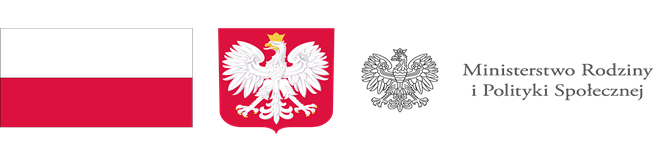 Nabór do programu „Asystent osobisty osoby niepełnosprawnej” – edycja 2023Miejsko-Gminny Ośrodek Pomocy Społecznej w Stepnicy informuję, że przystąpił do Programu Ministerstwa Rodziny i Polityki Społecznej „Asystent osobisty osoby niepełnosprawnej” – edycja 2023, który finansowany jest ze środków państwowego funduszu celowego – Funduszu Solidarnościowego.Celem Programu jest zapewnienie usług asystenta osobistego osoby niepełnosprawnej, mające na celu pomoc uczestnikom Programu w wykonywaniu codziennych czynności oraz w funkcjonowaniu w życiu społecznym, a w szczególności:1. wykonywaniu czynności dnia codziennego dla uczestnika Programu,2. wyjściu, powrocie lub dojazdach z uczestnikiem Programu w wybrane przez uczestnika miejsca,3. załatwianiu spraw urzędowych,4. korzystaniu z dóbr kultury (np. muzeum, teatr, kino, galerie sztuki, wystawy),5. zaprowadzaniu dzieci z orzeczeniem o niepełnosprawności do placówki oświatowej lub przyprowadzaniu ich z niej.Usługa asystenta osobistego osoby niepełnosprawnej na terenie szkoły może być realizowana wyłącznie w przypadku, gdy szkoła nie zapewnia takiej usługi.Kto może zostać uczestnikiem Programu:1. dzieci do 16 roku życia z orzeczeniem o niepełnosprawności łącznie ze wskazaniami: konieczności stałej lub długotrwałej opieki lub pomocy innej osoby w związku ze znacznie ograniczoną możliwością samodzielnej egzystencji oraz konieczności stałego współudziału na co dzień opiekuna dziecka w procesie jego leczenia, rehabilitacji i edukacji oraz2. osoby niepełnosprawne posiadające orzeczenie o niepełnosprawności:a) o stopniu znacznym lubb) o stopniu umiarkowanym albo3) traktowane na równi do wymienionych w lit. a i b.Usługi asystencji osobistej mogą świadczyć osoby, niebędące członkami rodziny uczestnika:1) posiadające dokument potwierdzający uzyskanie kwalifikacji w następujących kierunkach: asystent osoby niepełnosprawnej, opiekun osoby starszej, opiekun medyczny, pedagog, psycholog, terapeuta zajęciowy, pielęgniarka, fizjoterapeuta; lub2) posiadające co najmniej 6-miesięczne, udokumentowane doświadczenie w udzielaniu bezpośredniej pomocy osobom niepełnosprawnym np. doświadczenie zawodowe, udzielanie wsparcia osobom niepełnosprawnym w formie wolontariatu; lub3) wskazane przez uczestnika lub jego opiekuna prawnego, pod warunkiem, że osoba wskazana spełnia przynajmniej jeden z warunków, o których mowa w pkt 1 lub 2.W przypadku, gdy usługi asystenta osobistego osoby niepełnosprawnej będą świadczone na rzecz dzieci niepełnosprawnych do 16 roku życia z orzeczeniem o niepełnosprawności łącznie z ww. wskazaniami, wymagane jest także:1) zaświadczenie o niekaralności;2) pisemna informacja o niefigurowaniu w Rejestrze Sprawców Przestępstw na Tle Seksualnym;3) pisemna akceptacja osoby asystenta ze strony rodzica lub opiekuna prawnego dziecka z niepełnosprawnością.Zgłoszenie kandydatów następować będzie na podstawie tzw. Karty zgłoszenia do programu wraz z kserokopią aktualnego orzeczenia o stopniu niepełnosprawności.Do karty należy dołączyć w razie potrzeby:1) kserokopię dokumentu potwierdzającego ustanowieniu opiekuna prawnego,2) oświadczenie o wskazaniu przez uczestnika Programu lub jego opiekuna prawnego asystenta osobistego osoby niepełnosprawnej.Nabór zgłoszeń prowadzony będzie do wyczerpania limitu miejsc. Szczegółowe informacje o warunkach przystąpienia do Programu oraz wymaganych dokumentach, można uzyskać w Miejsko-Gminnym Ośrodku Pomocy Społecznej w Stepnicy, 72-112 Stepnica, ul. Bolesława Krzywoustego 41a od poniedziałku do piątku, w godzinach od 7.30 do 15.30 lub telefonicznie 91 881 58 45.